CURRICULUM VITAE          (WAITRESS POSITION)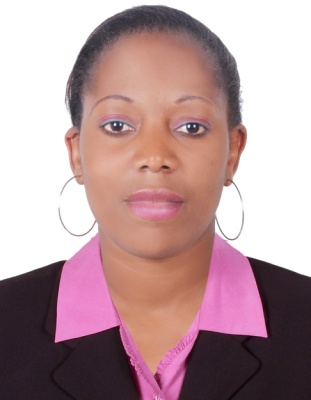 PERSONAL DETAILS								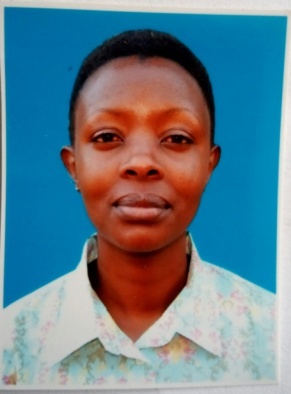 	Name                      :  Florence Marital status     	: singleNationality              : kenyan								Age                            :  31Visa type                   : visit visa(3 months)							E-mail                       :   Florence.385954@2freemail.com CAREER OBJECTIVEI am a well-organized and well-presented individual looking forward to join a dynamic, growing and successful company with the aim of performing my duties to the best of my ability and knowledge.WORK EXPERIENCERIVER SIDE RESTARAUNTPosition: WaitressJanuary 2016 – January 2018                                                    (2years)Responsibilities;Welcoming guestsCheck to ensure customers are enjoying their meals.Cleaning tables and areas after clients have left.Assist customers in making decisions regarding suitable purchases based on their likes.Assist the supervisor in preparing work schedules.Participate in bi-weekly staff training.SAHARA WEST  HOTELPosition: Waitress          April 2013-December 2015                                          (2years)        Responsibilities;Greet customers as they arriveGiving and explaining menus to guests.Taking order.Serving food and drinks.Serving drinks to guestsReceiving paymentsWelcoming guests in a professional wayGreeting passerby’s to attract them in our restaurantEDUCATION BACKGROUND2008-2010              Thika institute of E.C.D.E                            (2 years)2002-2005               Certificate of Secondary Education           (4 years)1997-2004            Certificate of Primary Education                    (8 years)PERSONAL STRENGTHExcellent in oral and written EnglishGood communication skills.Good customer care servicesAbility to multitaskREFERENCE: Available upon request